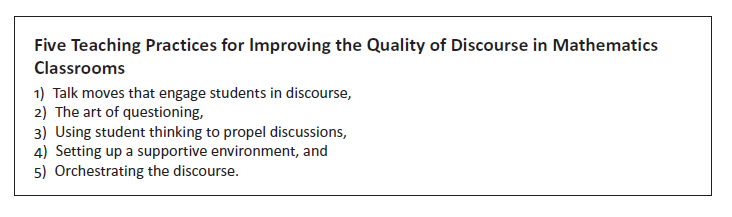 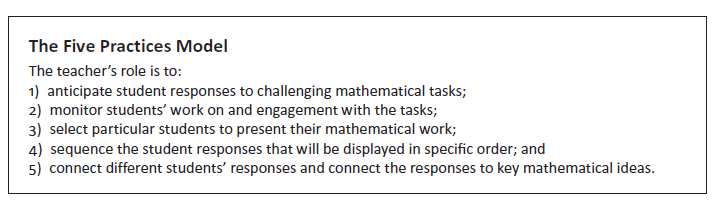 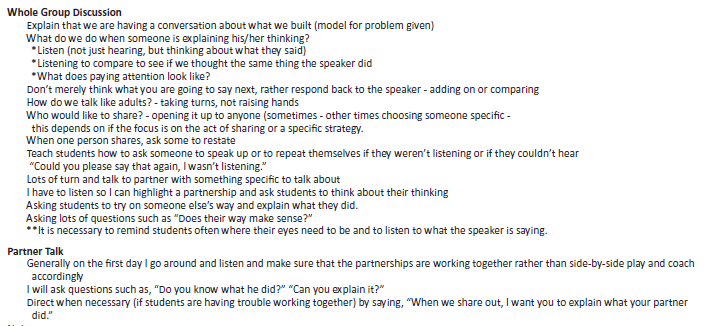 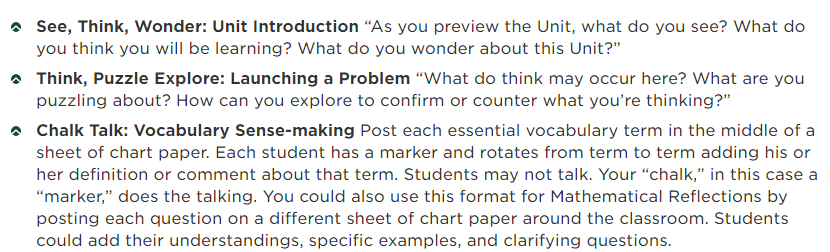 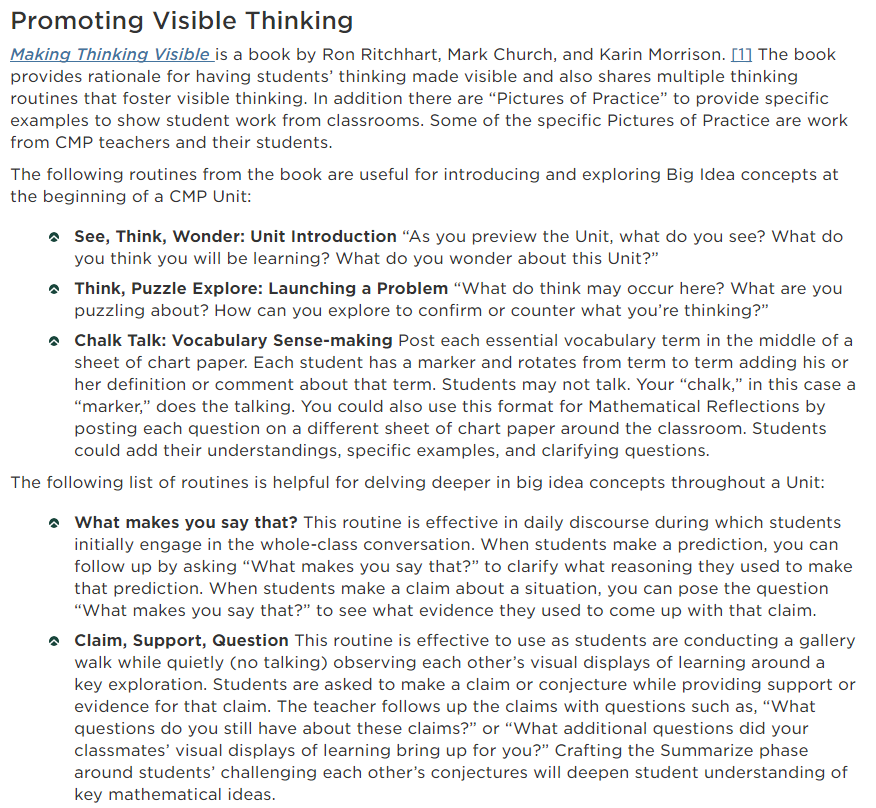 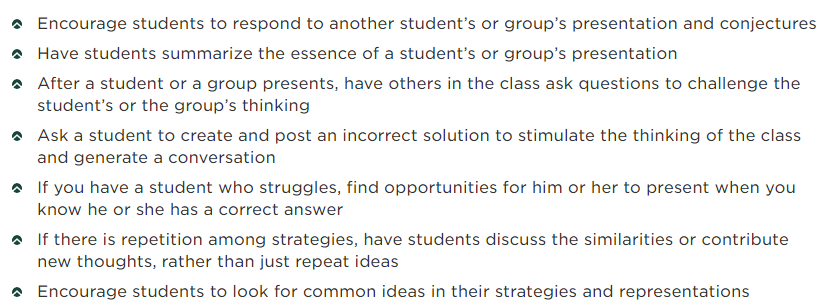 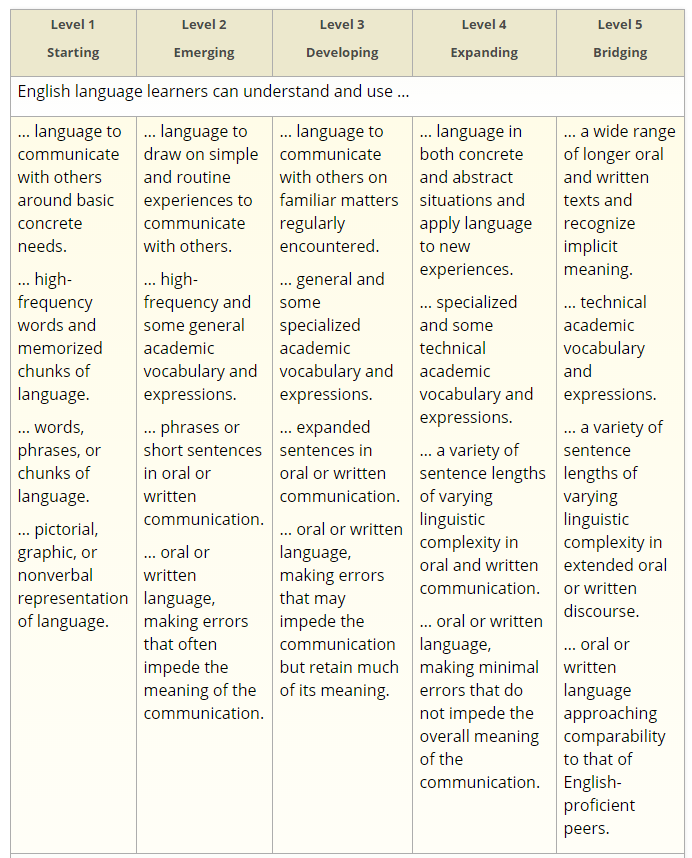 NO PENCIL!